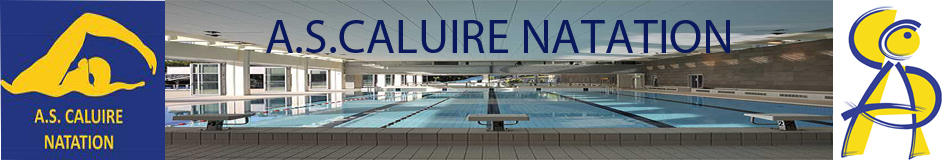 Calendrier des compétitionsParticipation selon grilles de tempsDateDateLieuEntraîneurOfficielOfficielOfficiel12/10/201814/10/2018Meeting JuniorVillefranche-sur-SaôneRachidValérie (d)20/10/201821/10/2018Meeting JeunesVilleurbanneRachidRenaud (d)10/11/2018Interclubs T.C.Saint-PriestRachid (s)15/11/201818/11/2018Championnat de France 25mMontpellierRachid17/11/201818/11/2018Meeting avenirs jeunesSainte-Foy-Lès-LyonValérie24/11/201825/11/2018Meeting avenirs jeunesVénissieuxRenaud24/11/201825/11/2018Championnat du Rhône « hiver »ChassieuRachid 02/12/2018Championnat du Rhône jeune « hiver »DécinesValérie09/12/2018Journée d’acquisition avenirVillefranche-sur-SaôneRenaud15/12/2018Meeting nationalLyonRachid16/12/2018MeetingSaint-PriestRenaud20/01/2019Meeting jeuneRillieux-la-PapeValérie25/01/201927/01/2019Meeting nationalSaint-EtienneRachid01/02/201903/02/2019Meeting nationalChamalièresRachid09/02/2019MeetingChassieuValérie10/02/2019Journée d’acquisition avenir?Renaud15/02/201917/02/2019Meeting national BronRachid08/03/201910/03/2019Meeting nationalChambéryRachid09/03/201910/03/2019Championnat du Rhône « printemps »Rachid23/03/201924/03/2019Championnat Ligue AURA « printemps »BronRachid24/03/2019Journée avenirVillefranche-sur-SaôneRenaud30/03/201931/03/2019Interclubs Avenirs / JeunesSaint-PriestValérie13/04/201914/04/2019Meeting national OyonnaxRachid04/05/201905/05/2019Meeting jeuneLyonValérie11/05/201912/05/2019Meeting jeuneDécinesRenaud25/05/201926/05/2019Meeting nationalVilleurbanneRachid01/06/201902/06/2019MeetingClermont-FerrandValérie10/06/2019Coupe Franck Esposito?---15/06/201916/06/2019MeetingTarareRenaud28/06/201930/06/2019Championnat de Ligue AURA « été »PierrelatteRachid